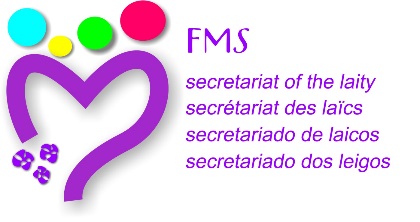 Roma, noviembre 2015A LOS MIEMBROS DE LAS COMISIONES CONTINENTALESEl último encuentro del Secretariado ampliado nos permitió precisar el proceso de preparación para la reunión de las Comisiones continentales, prevista para octubre del 2016, en el Hermitage. Esta primera carta tiene por objetivo invitarles a compartir un camino de oración y reflexión hasta la celebración de nuestro encuentro. 	Sentimos el llamado a ser eco de los procesos vividos en los últimos años en el Instituto, en referencia a la “nueva relación” y a ofrecer propuestas al Capítulo General que recojan la experiencia de tales procesos, y así promover una mayor vitalidad del carisma marista en un futuro de comunión. Sería la ocasión de propiciar “juntos un nuevo inicio”. El diseño tanto de la preparación como de la celebración de tal encuentro internacional ha tenido en cuenta las observaciones recibidas después del envío del Proyecto a cada Comisión continental. Les adjuntamos de nuevo, tal Proyecto. En él pueden ver los objetivos, posibles contenidos, participantes… Sirva recordar las fechas: 3 – 8 de octubre 2016 (llegar el 2 y viajar el 9 de octubre). Con una presencia de 40 a 45 participantes.Subrayamos la importancia de la preparación. Va a suponer oración, discernimiento y diálogo.  Desde el Secretariado queremos crear las mejores condiciones para ello. En diciembre y en mayo les llegará un subsidio para reflexionar sobre algunos de los contenidos del encuentro. Es un ejercicio personal pero que puede ser compartido con la comisión provincial u otro grupo. Posteriormente, en cada región, la Comisión continental hará una síntesis de todo lo recibido, para enviarla al Secretariado. Esta síntesis vendría configurada en una videoconferencia con los miembros de la Comisión continental. Los aportes de todas las Comisiones continentales serían integrados en un documento único que serviría de instrumento de trabajo para el encuentro en el Hermitage. Sería enviado este documento en el mes de septiembre, un mes antes del encuentro.En un cuadro de síntesis así viene pensado el proceso:	Que María, guía y compañera de camino, sea nuestra inspiración y fuerza en este camino que vamos a iniciar juntos.Secretariado de laicosNoviembre 2015Carta motivadoraTareasDiciembre 2015Primer subsidio de reflexiónReflexión personalDiálogo con grupo de provincia.Posibilidad de videoconferencia regional.Síntesis de la Comisión.Envío al Secretariado.Mayo 2016Segundo subsidio de reflexiónReflexión personalDiálogo con grupo de provincia.Posibilidad de videoconferencia regional.Síntesis de la Comisión.Envío al Secretariado (julio).Agosto 2016Elaboración del instrumento de trabajoSecretariadoSeptiembre 2016Envío del instrumento de trabajoSecretariadoOctubre 2016Celebración del Encuentro